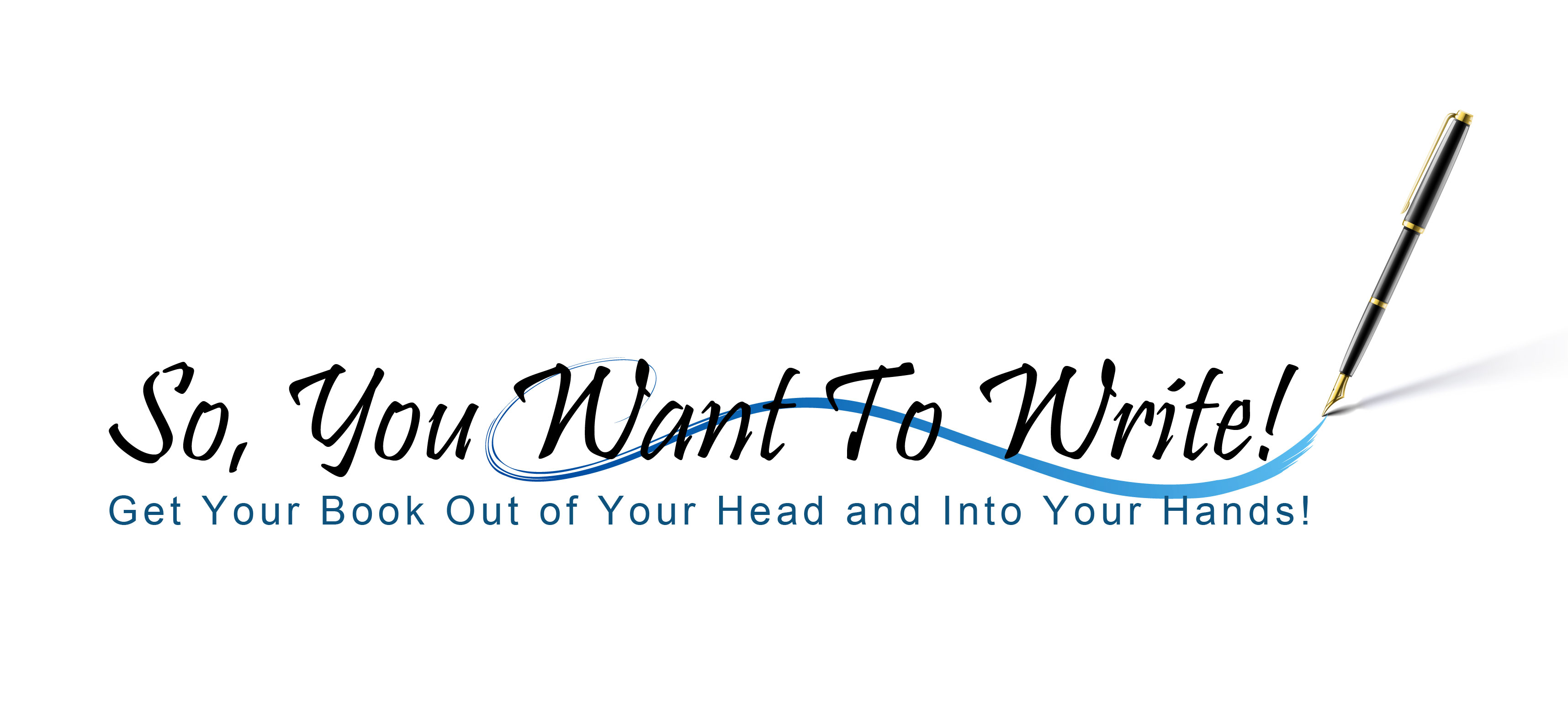 Author’s Business MastermindPublishing Comparison Chart - Components You MUST Have!Name ofPublisherCustom Book Cover(Not from a Template) Book Cover 3 Turn-Arounds(How Many?)Interior Design & LayoutISBN #(Included?)Distribution(Who? How?)ReasonablePrinting Costs(How Much?)Print on Demand(Min/Max)Amazon ListingFee?Kindle FormattingIncluded?How Much?Motivational Press.com MindstirMedia.comCreateSpace.comJetLaunch.netMorgan-James.comLulu.comAuthorHouse.comFriesenPress.comBalboaPress.comBookBaby.comRealSelfPublishing.Com